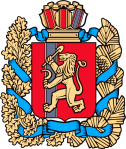 ИЗБИРАТЕЛЬНАЯ КОМИССИЯКРАСНОЯРСКОГО КРАЯР Е Ш Е Н И Ег. Красноярск 22 июня 2021 г.                                                                                      № 191/1664-7Об утверждении Календарного плана мероприятий по подготовке и проведению выборов депутатов Законодательного Собрания Красноярского края четвертого созываВ соответствии со статьей 13 Уставного закона Красноярского края «О выборах депутатов Законодательного Собрания Красноярского края», на основании постановления Законодательного Собрания Красноярского края от 17 июня 2021 года № 11-5191П «О назначении выборов депутатов Законодательного Собрания Красноярского края четвертого созыва», руководствуясь постановлением Центральной избирательной комиссии Российской Федерации от 18 июня 2021 года № 11/87-8 «О проведении голосования на выборах, референдумах, назначенных на 19 сентября 2021 года, в течение нескольких дней подряд», Избирательная комиссия Красноярского края РЕШИЛА:1. Утвердить Календарный план мероприятий по подготовке и проведению выборов депутатов Законодательного Собрания Красноярского края четвертого созыва (прилагается).2. Опубликовать настоящее решение на «Официальном интернет-портале правовой информации Красноярского края» (www.zakon.krskstate.ru) и разместить на официальном сайте Избирательной комиссии Красноярского края в информационно-телекоммуникационной сети «Интернет».Утвержденрешением Избирательной комиссииКрасноярского краяот 22 июня 2021 г. № 191/1664-7КАЛЕНДАРНЫЙ ПЛАНмероприятий по подготовке и проведению выборов депутатов Законодательного Собрания Красноярского края четвертого созыва Дата принятия решения о назначении выборов – 17 июня 2021 годаДата официального опубликования решения о назначении выборов – 18 июня 2021 годаДни голосования – 17, 18 и 19 сентября 2021 годаПредседательИзбирательной комиссииКрасноярского краяА.Г. ПодушкинСекретарь Избирательной комиссии Красноярского краяА.М. Привалов№Содержание мероприятияСрок исполненияИсполнители1234ИЗБИРАТЕЛЬНЫЕ УЧАСТКИ. СПИСКИ ИЗБИРАТЕЛЕЙИЗБИРАТЕЛЬНЫЕ УЧАСТКИ. СПИСКИ ИЗБИРАТЕЛЕЙИЗБИРАТЕЛЬНЫЕ УЧАСТКИ. СПИСКИ ИЗБИРАТЕЛЕЙИЗБИРАТЕЛЬНЫЕ УЧАСТКИ. СПИСКИ ИЗБИРАТЕЛЕЙ1.Представление сведений об избирателях в территориальные избирательные комиссии, а в случаях, предусмотренных законом, – в участковые комиссииСразу после назначения дня голосования, а если список составляется участковой избирательной комиссией – сразу после их cформированияГлава местной администрации муниципального района, муниципального округа, городского округа, командир воинской части, руководитель организации, в которой избиратель временно пребывает, капитан судна, начальник полярной станции2.Опубликование списков избирательных участков с указанием их границ (если избирательный участок образован на части территории населенного пункта) либо перечня населенных пунктов (если избирательный участок образован на территории одного или нескольких населенных пунктов), номеров, мест нахождения участковых избирательных комиссий, помещений для голосования и номеров телефонов участковых избирательных комиссийНе позднее 9 августа 2021 года, а применительно к участкам, образованным в местах временного и т.п. пребывания, – не позднее чем через 2 дня после их образованияГлава местной администрации муниципального района, муниципального округа, городского округа3.Образование (в порядке исключения) избирательных участков на территориях воинских частей, расположенных в обособленных, удаленных от населенных пунктов местностяхНе позднее 4 августа 2021 года, а в исключительных случаях по решению территориальных избирательных комиссий – не позднее чем за 5 дней до дня голосования (не позднее 13 сентября 2021 года)Командиры воинских частей по решению территориальных избирательных комиссий4.Образование избирательных участков в местах временного пребывания избирателей, в труднодоступных или отдаленных местностях, на судах, которые будут находиться в день голосования в плавании, на полярных станцияхНе позднее 19 августа 2021 года, а в исключительных случаях по согласованию с Избирательной комиссией Красноярского края – не позднее чем за 3 дня до первого дня голосования (не позднее 13 сентября 2021 года) Территориальные избирательные комиссии (в труднодоступных или отдаленных местностях, на судах, находящихся в день голосования в плавании, на полярных станциях – по согласованию с руководителем объекта, расположенного в труднодоступной или отдаленной местности, капитаном судна или судовладельцем, начальником полярной станции)5.Реализация избирателем права подачи заявления о включении в список избирателей по месту нахождения лично в территориальную избирательную комиссию или через многофункциональный центр предоставления государственных и муниципальных услуг либо в электронном виде через федеральную государственную информационную систему «Единый портал государственных и муниципальных услуг (функций)»Со 2 августа по 13 сентября 2021 годаИзбиратели, которые будут находиться в дни голосования вне места своего жительства, но на территории избирательного округа, к котором они обладают активным избирательным правом6.Реализация избирателем права подачи заявления о включении в список избирателей по месту нахождения лично в участковую избирательную комиссиюС 8 по 13 сентября 2021 годаИзбиратели, которые будут находиться в дни голосования вне места своего жительства, но на территории избирательного округа, к котором они обладают активным избирательным правом7.Составление списков избирателей- по избирательному участку, образованному в труднодоступной или отдаленной местности, на территории воинской части- по избирательным участкам, образованным в местах временного пребывания избирателей, на судах, которые будут находиться в день голосования в плавании, и на полярных станцияхНе позднее 28 августа 2021 годаНе позднее 28 августа 2021 года,а в исключительных случаях – не позднее чем в день сформирования участковой избирательной комиссииНе позднее 16 сентября 2021 годаТерриториальные избирательные комиссииУчастковые избирательные комиссииУчастковые избирательные комиссии8.Передача первого экземпляра списка избирателей по акту в соответствующую участковую избирательную комиссиюНе позднее 8 сентября 2021 года, а при проведении досрочного голосования отдельных групп избирателей – не позднее 28 августа 2021 годаТерриториальные избирательные комиссии9.Представление списка избирателей для ознакомления избирателей и дополнительного уточнения С 8 сентября 2021 года, а при проведении досрочного голосования – с 28 августа 2021 годаУчастковые избирательные комиссии10.Реализация избирателями, которые не имели возможности подать заявление о включении в список избирателей по месту нахождения, права подачи в соответствующую участковую избирательную комиссию личного письменного заявления о включении в список избирателей на избирательном участке по месту их временного пребыванияНе позднее 14 часов по местному времени 16 сентября 2021 годаИзбиратели, которые будут находиться в день голосования в больницах или местах содержания под стражей подозреваемых и обвиняемых; избиратели из числа военнослужащих, находящихся вне места расположения воинской части; избиратели, работающие вахтовым методом11.Подписание выверенного и уточненного первого экземпляра списка избирателей с указанием количества сброшюрованных отдельных книг и заверение его печатью участковой избирательной комиссииНе позднее 16 сентября 2021 годаПредседатели и секретари участковых избирательных комиссийИЗБИРАТЕЛЬНЫЕ КОМИССИИИЗБИРАТЕЛЬНЫЕ КОМИССИИИЗБИРАТЕЛЬНЫЕ КОМИССИИИЗБИРАТЕЛЬНЫЕ КОМИССИИ12.Опубликование сообщения о дополнительном зачислении в резерв составов участковых избирательных комиссий в государственных или муниципальных СМИПосле принятия решенияТерриториальные избирательные комиссии13.Размещение сообщений территориальных избирательных комиссий о дополнительном зачислении в резерв составов участковых избирательных комиссий в сети «Интернет»Не позднее чем через 3 дня со дня принятия решения территориальной избирательной комиссиейИзбирательная комиссия Красноярского края14.Сбор предложений по кандидатурам для дополнительного зачисления в резерв составов участковых избирательных комиссий С 30 июля по 19 августа 2021 годаТерриториальные избирательные комиссии15.Принятие решения о дополнительном зачислении в резерв составов участковых избирательных комиссийНe позднее чем через 15 дней со дня окончания приема предложений по кандидатурам для зачисления в резерв составов УИКТерриториальные избирательные комиссии  16.Формирование участковой избирательной комиссии на избирательном участке, образованном на территории воинской части, расположенной в обособленной, удаленной от населенных пунктов местности, на избирательном участке, образованном в труднодоступной и отдаленной местности, на судне, которое будет находиться в день голосования в плавании, или на полярной станции, в местах временного пребывания избирателей Не позднее 3 сентября 2021 года, а в  исключительных случаях – не позднее 16 сентября 2021 годаТерриториальные избирательные комиссииВЫДВИЖЕНИЕ И РЕГИСТРАЦИЯ КАНДИДАТОВ, КРАЕВЫХ СПИСКОВ КАНДИДАТОВВЫДВИЖЕНИЕ И РЕГИСТРАЦИЯ КАНДИДАТОВ, КРАЕВЫХ СПИСКОВ КАНДИДАТОВВЫДВИЖЕНИЕ И РЕГИСТРАЦИЯ КАНДИДАТОВ, КРАЕВЫХ СПИСКОВ КАНДИДАТОВВЫДВИЖЕНИЕ И РЕГИСТРАЦИЯ КАНДИДАТОВ, КРАЕВЫХ СПИСКОВ КАНДИДАТОВ17.Публикация и размещение на официальном сайте в информационно-телекоммуникационной сети Интернет списка политических партий, их региональных отделений, зарегистрированных на территории Красноярского края, имеющих право в соответствии с Федеральным законом «О политических партиях» принимать участие в выборах депутатов Законодательного Собрания Красноярского края в качестве избирательных объединений, и направление указанного списка в Избирательную комиссию Красноярского краяНе позднее 21 июня 2021 годаУправление Министерства юстиции Российской Федерации по Красноярскому краю18.Самовыдвижение кандидатов по одномандатным (двухмандатным) избирательным округамС 19 июня по 19 июля 2021 года (включительно)Граждане Российской Федерации, обладающие пассивным избирательным правом19.Выдвижение кандидатов по одномандатным (двухмандатным) избирательным округам и в составе краевого списка кандидатов по единому краевому избирательному округуС 19 июня по 19 июля 2021 года (включительно)Избирательные объединения20.Представление заявления о согласии баллотироваться по соответствующему одномандатному (двухмандатному) избирательному округу и иных избирательных документов, необходимых для самовыдвижения, в окружную избирательную комиссиюНе позднее 19 июля 2021 года Граждане Российской Федерации, обладающие пассивным избирательным правом, выдвигающиеся в порядке самовыдвижения21.Представление в Избирательную комиссию Красноярского края краевого списка кандидатов, списка кандидатов, выдвинутых по одномандатным (двухмандатным) избирательным округам, и иных избирательных документов,  необходимых для заверения указанных списковНе позднее 19 июля 2021 годаУполномоченный представитель избирательного объединения22.Рассмотрение документов, представленных избирательными объединениями для заверения краевого списка кандидатов, списка кандидатов, выдвинутых избирательным объединением по одномандатным (двухмандатным) избирательным округам, и принятие решения о  заверении соответствующего списка кандидатов либо об отказе в его заверенииВ течение 3-х дней со дня приема документовИзбирательная комиссия Красноярского края23.Выдача уполномоченному представителю избирательного объединения решения о заверении соответствующего списка кандидатов с копией заверенного списка кандидатов либо об отказе в его заверении В течение одних суток с момента принятия соответствующего решенияИзбирательная комиссия Красноярского края24.Направление решения о заверении списка кандидатов, выдвинутых избирательным объединением по одномандатным (двухмандатным) избирательным округам, с копиями заверенного списка (заверенными выписками из указанного списка) и копиями заявлений кандидатов о согласии баллотироваться в соответствующие окружные избирательные комиссии В течение одних суток с момента принятия соответствующего решенияИзбирательная комиссия Красноярского края25.Сбор подписей избирателей в поддержку самовыдвижения кандидата, выдвижения кандидата избирательным объединением по одномандатному (двухмандатному) избирательному округу, выдвижения краевого списка кандидатовСо дня оплаты изготовления подписных листовГраждане Российской Федерации, достигшие к моменту сбора подписей возраста 18 лет и не признанные судом недееспособными26.Представление в окружные избирательные комиссии документов для регистрации кандидатов, выдвинутых по одномандатным (двухмандатным) избирательным округам Не ранее 5 июля и не позднее 4 августа 2021 года до 18 часов по местному времениКандидат либо уполномоченный представитель избирательного объединения27.Представление в Избирательную комиссию Красноярского края документов для регистрации краевого списка кандидатовНе ранее 5 июля и не позднее 4 августа 2021 года до 18 часов по местному времениУполномоченный представитель избирательного объединения28.Извещение кандидата, избирательного объединения о выявлении неполноты сведений о кандидатах, отсутствии каких-либо необходимых документов или несоблюдения требований закона к оформлению документовНе позднее чем за 3 дня до дня заседания избирательной комиссии, на котором должен рассматриваться вопрос о регистрации кандидата, краевого списка кандидатовИзбирательная комиссия Красноярского края, окружные избирательные комиссии29.Реализация кандидатом права внести уточнения и дополнения в документы, содержащие сведения о нем, а избирательным объединением – в  документы, содержащие сведения о выдвинутом им кандидате (выдвинутых им кандидатах), в том числе в составе краевого списка кандидатов, и представленные в соответствии с пунктами 1, 4 и 5 статьи 22, пунктами 9 и 10, подпунктом «е» пункта 16, пунктом 20 статьи 23 Уставного закона Красноярского края «О выборах депутатов Законодательного Собрания Красноярского края», а также в иные документы (за исключением подписных листов с подписями избирателей и списка лиц, осуществлявших сбор подписей избирателей), представленные в соответствующую избирательную комиссию для уведомления о выдвижении кандидата (кандидатов), краевого списка кандидатов и их регистрации, в целях приведения этих документов в соответствие с требованиями закона, в том числе к их оформлениюНе позднее чем за один день до дня заседания избирательной комиссии, на котором должен рассматриваться вопрос о регистрации кандидата, краевого списка кандидатовКандидат, избирательное объединение30.Передача копии итогового протокола о результатах проверки подписных листов кандидату, уполномоченному представителю избирательного объединенияНе позднее чем за 2 суток до заседания соответствующей избирательной комиссии, на котором должен рассматриваться вопрос о регистрации кандидата, краевого списка кандидатовИзбирательная комиссия Красноярского края, окружные избирательные комиссии31.Принятие решения о регистрации кандидата, краевого списка кандидатов либо об отказе в регистрацииВ течение 10 дней со дня приема документов, необходимых для регистрации кандидата, краевого списка кандидатовИзбирательная комиссия Красноярского края, окружные избирательные комиссии32.Передача в СМИ сведений о кандидатах, зарегистрированных по одномандатным (двухмандатным) избирательным округам, и зарегистрированные списки кандидатов со сведениями о включенных в них кандидатахВ течение 48 часов после регистрации кандидата, списка кандидатовИзбирательная комиссия Красноярского края, окружные избирательные комиссии33.Размещение на стендах в помещениях избирательных комиссий информации о зарегистрированных кандидатах, краевых списках кандидатовНе позднее 3 сентября 2021 годаОкружные и территориальные избирательные комиссииСТАТУС КАНДИДАТОВСТАТУС КАНДИДАТОВСТАТУС КАНДИДАТОВСТАТУС КАНДИДАТОВ34.Назначение доверенных лицПосле выдвижения кандидата (кандидатов), краевого списка кандидатовКандидат, избирательное объединение, выдвинувшее кандидатов по одномандатным (двухмандатным) избирательным округам, избирательное объединение, выдвинувшее краевой список кандидатов35.Регистрация доверенных лиц кандидата, избирательного объединенияВ течение 5 дней со дня поступления письменного заявления кандидата (представления избирательного объединения) о назначении доверенных лиц вместе с заявлениями самих граждан о согласии быть доверенными лицамиИзбирательная комиссия Красноярского края, окружные избирательные комиссии36.Регистрация уполномоченного представителя избирательного объединения по финансовым вопросамПосле представления решения избирательного объединения о назначении уполномоченного представителя по финансовым вопросам и доверенности, при предъявлении им паспорта или документа, заменяющего паспорт гражданинаИзбирательная комиссия Красноярского края37.Регистрация уполномоченного представителя кандидата по финансовым вопросамПосле подачи письменного заявления кандидата, нотариально удостоверенной доверенности при предъявлении уполномоченным представителем кандидата по финансовым вопросам паспорта или документа, заменяющего паспорт гражданинаОкружная избирательная комиссия38.Представление в избирательную комиссию, зарегистрировавшую кандидата, заверенной копии приказа (распоряжения) об освобождении кандидата на время его участия в выборах от выполнения должностных или служебных обязанностейНе позднее чем через 5 дней со дня регистрацииЗарегистрированные кандидаты, находящиеся на государственной или муниципальной службе либо работающие в организациях, осуществляющих выпуск СМИ39.Реализация кандидатом, выдвинутым в составе краевого списка кандидатов, права на снятие своей кандидатурыНе позднее 3 сентября 2021 года,а при наличии вынуждающих к тому обстоятельств – не позднее 15 сентября 2021 годаКандидат, выдвинутый в составе краевого списка кандидатов40.Исключение кандидата из краевого списка кандидатовВ течение 2 суток со дня получения заявленияИзбирательная комиссия Красноярского края41.Реализация избирательным объединением в порядке, предусмотренном его уставом, права на исключение некоторых кандидатов из выдвинутого им краевого списка кандидатовНе позднее 3 сентября 2021 годаИзбирательное объединение, выдвинувшее краевой список кандидатов42.Реализация избирательным объединением права на отзыв краевого списка кандидатовНе позднее 11 сентября 2021 годаОрган избирательного объединения, принявший решение о выдвижении краевого списка кандидатов43.Принятие решения об аннулировании регистрации краевого списка кандидатов (если краевой список кандидатов был зарегистрирован)В течение 2 суток со дня получения заявленияИзбирательная комиссия Красноярского края44.Реализация кандидатом, выдвинутым по одномандатному (двухмандатному) избирательному округу, права на снятие своей кандидатурыНе позднее 11 сентября 2021 года, а при наличии вынуждающих к тому обстоятельств – не позднее 15 сентября 2021 годаКандидат, выдвинутый по одномандатному (двухмандатному) избирательному округу45.Принятие решения об аннулировании регистрации кандидата (если кандидат, выдвинутый по одномандатному (двухмандатному) избирательному округу и подавший заявление о снятии своей кандидатуры, был зарегистрирован)В течение 2 суток со дня получения заявленияОкружная избирательная комиссия46.Реализация избирательным объединением в порядке и по основаниям, которые предусмотрены федеральным законом и (или) уставом избирательного объединения, права на отзыв кандидата, выдвинутого им по одномандатному (двухмандатному)  избирательному округуНе позднее  11 сентября 2021 годаИзбирательное объединение, выдвинувшее кандидата по одномандатному (двухмандатному) избирательному округуИНФОРМИРОВАНИЕ ИЗБИРАТЕЛЕЙ И ПРЕДВЫБОРНАЯ АГИТАЦИЯИНФОРМИРОВАНИЕ ИЗБИРАТЕЛЕЙ И ПРЕДВЫБОРНАЯ АГИТАЦИЯИНФОРМИРОВАНИЕ ИЗБИРАТЕЛЕЙ И ПРЕДВЫБОРНАЯ АГИТАЦИЯИНФОРМИРОВАНИЕ ИЗБИРАТЕЛЕЙ И ПРЕДВЫБОРНАЯ АГИТАЦИЯ47.Агитационный период для избирательного объединенияНачинается со дня принятия им решения о выдвижении краевого списка кандидатов, кандидатов по одномандатным (двухмандатным) избирательным округам и прекращается в ноль часов по местному времени 17 сентября 2021 годаДоверенные лица избирательных объединений48.Агитационный период для кандидата, выдвинутого в составе краевого списка кандидатовНачинается со дня представления в Избирательную комиссию Красноярского края краевого списка кандидатов и  прекращается в ноль часов по местному времени 17 сентября 2021 годаКандидат, его доверенное лицо49.Агитационный период для кандидата, выдвинутого в порядке самовыдвиженияНачинается со дня представления кандидатом в окружную избирательную комиссию заявления о согласии баллотироваться и прекращается в ноль часов по местному времени 17 сентября 2021 годаКандидат, его доверенное лицо50.Агитационный период для кандидата, включенного в заверенный Избирательной комиссией Красноярского края список кандидатов, выдвинутых избирательным объединением по одномандатным (двухмандатным) избирательным округам Начинается со дня представления кандидатом в окружную избирательную комиссию документов, предусмотренных пунктом 20 статьи 23 Уставного закона Красноярского края «О выборах депутатов Законодательного Собрания Красноярского края» и прекращается в ноль часов по местному времени          17 сентября 2021 годаКандидат, его доверенное лицо51.Предвыборная агитация на каналах организаций телерадиовещания, в периодических печатных изданиях и в сетевых изданияхС 21 августа 2021 года до ноля часов по местному времени 17 сентября 2021 годаЗарегистрированный кандидат, избирательные объединения, зарегистрировавшие краевые списки кандидатов52.Представление в территориальный орган Роскомнадзора списка организаций телерадиовещания и периодических печатных изданий, учредителями (соучредителями) которых или учредителями (соучредителями) редакций которых по состоянию на 18 июня 2021 года являются государственные органы и организации Красноярского края и (или) которым за год, предшествующий 18 июня 2021 года, выделялись бюджетные ассигнования из краевого бюджета на их функционирование и (или) в уставном (складочном) капитале которых по состоянию на 18 июня 2021 года  имеется доля (вклад) Красноярского краяНе позднее 23 июня 2021 годаАгентство печати и массовых коммуникаций Красноярского края53.Представление в территориальный орган Роскомнадзора списка организаций телерадиовещания и периодических печатных изданий, подпадающих под действие пункта 3 статьи 47 Федерального закона «Об основных гарантиях избирательных прав и права на участие в референдуме граждан Российской Федерации» с указанием в отношении организаций телерадиовещания и периодических печатных изданий, которым за год, предшествующий 18 июня 2021 года, выделялись бюджетные ассигнования из местного бюджета на их функционирование (в том числе в форме субсидий), вида и объема таких ассигнованийНе позднее 23 июня 2021 года Органы местного самоуправления54.Представление перечня региональных государственных и муниципальных организаций телерадиовещания,  региональных государственных и муниципальных периодических печатных изданий в Избирательную комиссию Красноярского краяНе позднее 28 июня 2021 года Енисейское управление Роскомнадзора 55.Опубликование перечня региональных государственных и муниципальных организаций телерадиовещания,  региональных государственных и муниципальных периодических печатных изданийНе позднее 3 июля 2021 годаИзбирательная комиссия Красноярского края56.Опубликование сведений о размере и других условиях оплаты эфирного времени, печатной площади, услуг по размещению предвыборных агитационных материалов в сетевых изданиях и представление указанных сведений, информации о дате и об источнике их опубликования, сведений о регистрационном номере и дате выдачи свидетельства о регистрации средства массовой информации и уведомления о готовности предоставить эфирное время, печатную площадь для проведения предвыборной агитации, услуги по размещению предвыборных агитационных материалов в сетевом издании в Избирательную комиссию Красноярского краяНе позднее 18 июля 2021 годаОрганизации телерадиовещания, редакции периодических печатных изданий, редакции сетевых изданий57.Опубликование сведений о размере и других условиях оплаты работ или услуг по изготовлению печатных агитационных материалов. Представление указанных сведений, а также сведений, содержащих наименование, юридический адрес и идентификационный номер налогоплательщика организации (фамилию, имя, отчество индивидуального предпринимателя, наименование субъекта Российской Федерации, района, города, иного населенного пункта, где находится место его жительства) в Избирательную комиссию Красноярского краяНе позднее 18 июля 2021 годаОрганизации, индивидуальные предприниматели, выполняющие работы или оказывающие услуги по изготовлению печатных агитационных материалов58.Опубликование информации об общем объеме печатной площади, которую редакция регионального государственного периодического печатного издания предоставляет для проведения предвыборной агитации. Направление этой информации в Избирательную комиссию Красноярского края вместе со сведениями о размере и других условиях оплаты печатной площадиНе позднее 18 июля 2021 года Редакции региональных государственных периодических печатных изданий59.Выделение на территории каждого избирательного участка специальных мест для размещения печатных агитационных материалов Не позднее 19 августа 2021 годаОрганы местного самоуправления по предложению территориальной избирательной комиссии60.Проведение жеребьевки в целях распределения печатной площади, предоставляемой безвозмездно, между всеми зарегистрированными кандидатами, избирательными объединениями, зарегистрировавшими краевые списки кандидатов, и установления дат публикации их предвыборных агитационных материаловПо завершении регистрации кандидатов, краевых списков кандидатов, но не позднее 19 августа 2021 годаРедакция регионального государственного периодического печатного издания, выходящего не реже одного раза в неделю, с участием заинтересованных лиц61.Проведение жеребьевки в целях распределения бесплатного эфирного времени, предоставляемого для проведения совместных агитационных мероприятий и размещения агитационных материаловПо завершении регистрации кандидатов, краевых списков кандидатов, но не позднее 19 августа 2021 годаИзбирательная комиссия Красноярского края с участием представителей региональных государственных организаций телерадиовещания62.Утверждение графика распределения бесплатного эфирного времени и его опубликование в региональных государственных периодических печатных изданияхПосле проведения жеребьевкиИзбирательная комиссия Красноярского края63.Проведение жеребьевки дат опубликования предвыборных агитационных материалов зарегистрированного кандидата, избирательного объединения, зарегистрировавшего краевой список кандидатов, на платной основе на основании письменных заявок на участие в жеребьевке, поданных зарегистрированными кандидатами, уполномоченными представителями избирательных объединенийНе позднее 19 августа 2021 годаРедакции региональных государственных периодических печатных изданий, выходящих не реже одного раза в неделю, с участием заинтересованных лиц на основании письменных заявок на участие в жеребьевке, поданных зарегистрированными кандидатами, уполномоченными представителями избирательных объединений 64.Проведение жеребьевки платного эфирного времени Не позднее 19 августа 2021 годаРегиональные государственные организации телерадиовещанияс участием заинтересованных лиц на основании письменных заявок на участие в жеребьевке, поданных зарегистрированными кандидатами, уполномоченными представителями избирательных объединений, зарегистрировавших краевые списки кандидатов65.Проведение жеребьевки дат опубликования предвыборных агитационных материалов зарегистрированного кандидата, избирательного объединения, зарегистрировавшего краевой список кандидатов на платной основе с участием заинтересованных лиц на основании письменных заявок на участие в жеребьевке, поданных зарегистрированными кандидатами, уполномоченными представителями избирательных объединенийНе позднее 19 августа 2021 годаРедакции общероссийских государственных и муниципальных периодических печатных изданий, редакции выходящих реже одного раза в неделю региональных государственных периодических печатных изданий, выполнившие условия, предусмотренные пунктом 6 статьи 36 Уставного закона Красноярского края «О выборах депутатов Законодательного Собрания Красноярского края»66.Проведение жеребьевки платного эфирного времени с участием заинтересованных лиц на основании письменных заявок на участие в жеребьевке, поданных зарегистрированными кандидатами, уполномоченными представителями избирательных объединений, зарегистрировавших краевые списки кандидатовНе позднее 19 августа 2021 годаОбщероссийские государственные и муниципальные организации телерадиовещания, выполнившие условия, предусмотренные пунктом 6 статьи 36 Уставного закона Красноярского края «О выборах депутатов Законодательного Собрания Красноярского края» 67.Сообщение соответствующим организациям телерадиовещания и редакциям периодических печатных изданий об отказе от использования эфирного времени, печатной площадиНе позднее чем за 5 дней до выхода агитационного материала в эфир (не позднее чем за 5 дней до дня опубликования предвыборного агитационного материала), а если выход агитационного материала в эфир должен состояться менее чем через 5 дней со дня проведения жеребьевки – в день жеребьевкиЗарегистрированный кандидат, избирательное объединение, зарегистрировавшее краевой список кандидатов68.Представление филиалу публичного акционерного общества «Сбербанк России» (иной кредитной организации) платежного документа о перечислении средств в оплату стоимости эфирного времени, печатной площади в полном объемеНе позднее чем за 2 дня до дня предоставления эфирного времени, опубликования предвыборного агитационного материалаЗарегистрированный кандидат или его уполномоченный представитель по финансовым вопросам, уполномоченный представитель избирательного объединения по финансовым вопросам  69.Представление копии платежного документа с отметкой филиала публичного акционерного общества «Сбербанк России» (иной кредитной организации) в организацию телерадиовещания, редакцию периодического печатного изданияДо предоставления эфирного времени, печатной площадиЗарегистрированный кандидат или его уполномоченный представитель по финансовым вопросам, уполномоченный представитель избирательного объединения по финансовым вопросам70.Рассмотрение заявок зарегистрированных кандидатов, избирательных объединений, зарегистрировавших краевые списки кандидатов, о выделении помещений для проведения встреч с избирателями на установленное территориальной избирательной комиссией времяВ течение 3 дней со дня подачи заявкиСобственники, владельцы помещений, пригодных для проведения агитационных публичных мероприятий, находящихся в государственной или муниципальной собственности; собственники, владельцы помещений, находящихся в собственности организаций, имеющих на 18 июня 2021 года в своем уставном (складочном) капитале долю (вклад) Российской Федерации, субъектов Российской Федерации и (или) муниципальных образований, превышающую 30 %, и предоставленных зарегистрированному кандидату, избирательному объединению, зарегистрировавшему краевой список кандидатов71.Уведомление в письменной форме Избирательной комиссии Красноярского края о факте предоставления помещения зарегистрированному кандидату, избирательному объединению, зарегистрировавшему краевой список кандидатов, об условиях, на которых оно было предоставлено, а также о том, когда это помещение может быть предоставлено в течение агитационного периода другим зарегистрированным кандидатам, избирательным объединениямНе позднее дня, следующего за днем предоставления помещенияСобственник, владелец помещения72.Размещение информации, содержащейся в уведомлении о факте предоставления помещения зарегистрированному кандидату, избирательному объединению, в информационно-телекоммуникационной сети Интернет или иным способом доведение ее до сведения других зарегистрированных кандидатов, избирательных объединенийВ течение двух суток с момента получения уведомленияИзбирательная комиссия Красноярского края73.Запрет на опубликование (обнародование) результатов опросов общественного мнения, прогнозов результатов выборов, иных исследований, связанных с проводимыми выборами, в том числе их размещение в информационно-телекоммуникационных сетях, доступ к которым не ограничен определенным кругом лиц (включая сеть «Интернет»)С 14 по 19 сентября 2021 годаГраждане, редакции СМИ, организации, публикующие (обнародующие) результаты опросов общественного мнения и прогнозы результатов выборов74.Подача заявки на аккредитацию представителей СМИ для осуществления полномочий, указанных в пунктах 3, 7, 9 статьи 18 Уставного закона Красноярского края «О выборах депутатов Законодательного Собрания Красноярского края»Не позднее 13 сентября 2021 года (при проведении досрочного голосования – не позднее чем за 3 дня до дня досрочного голосования)Редакции СМИ75.Опубликование предвыборной программы не менее чем в одном региональном государственном периодическом печатном издании, а также ее размещение в информационно-телекоммуникационной сети «Интернет»Не позднее 8 сентября 2021 годаПолитическая партия, выдвинувшая кандидатов, краевой список кандидатов, которые зарегистрированы избирательной комиссией76.Оповещение о месте и времени проведения встреч с избирателями из числа военнослужащих всех зарегистрированных кандидатов либо их доверенных лиц, уполномоченных представителей либо доверенных лиц всех избирательных объединенийНе позднее чем за 3 дня до проведения встречиКомандир воинской части совместно с избирательной комиссией, обратившейся к командиру воинской части с запросом о предоставлении здания (помещения) для проведения агитационного публичного мероприятия77.Предоставление в Избирательную комиссию Красноярского края данных учета объемов и стоимости эфирного времени и печатной площади, предоставленных для проведения предвыборной агитации, объемов и стоимости услуг по размещению предвыборных агитационных материалов в сетевых изданияхНе позднее 29 сентября 2021 годаОрганизации телерадиовещания,  редакции периодических печатных изданий и редакции сетевых изданий78.Хранение документов о безвозмездном и платном предоставлении эфирного времени и печатной площади, предоставлении услуг по размещению предвыборных агитационных материалов в сетевых изданияхНе менее 3-х лет после дня голосованияОрганизации телерадиовещания,  редакции периодических печатных изданий и редакции сетевых изданий79.Хранение видео- и аудиозаписей, выпущенных в эфир теле- и радиопрограмм, содержащих предвыборную агитациюНе менее 12 месяцев со дня выхода указанных программ в эфирОрганизации телерадиовещания, предоставлявшие эфирное время для проведения предвыборной агитацииФИНАНСИРОВАНИЕ ВЫБОРОВФИНАНСИРОВАНИЕ ВЫБОРОВФИНАНСИРОВАНИЕ ВЫБОРОВФИНАНСИРОВАНИЕ ВЫБОРОВ80.Финансирование расходов, связанных с подготовкой и проведением выборов депутатов Законодательного Собрания Красноярского края, обеспечением деятельности избирательных комиссий в течение срока их полномочий, использованием и эксплуатацией средств автоматизации, а также с повышением правовой культуры избирателей и обучением организаторов выборовВ соответствии с утвержденной бюджетной росписью о распределении расходов краевого бюджета, но не позднее 27 июня 2021 годаМинистерство финансов Красноярского края81.Выдача кандидату, выдвинутому по одномандатному (двухмандатному) избирательному округу (уполномоченному по финансовым вопросам) документа для открытия специального избирательного счетаВ течение 3-х дней после уведомления о выдвиженииОкружная избирательная комиссия82.Выдача избирательному объединению документа для открытия специального избирательного счета В течение 3 дней после заверения Избирательной комиссией Красноярского края выдвинутого соответствующим избирательным объединением краевого списка кандидатов и регистрации его уполномоченных представителей по финансовым вопросамИзбирательная комиссия Красноярского края 83.Открытие кандидатом, выдвинутым по одномандатному (двухмандатному) избирательному округу, избирательным объединением, выдвинувшим краевой список кандидатов специального избирательного счетаПосле получения соответствующего документа и до предоставления документов для регистрации кандидата, краевого списка кандидатов  Кандидат, выдвинутый по одномандатному (двухмандатному) избирательному округу, избирательное объединение, выдвинувшее краевой список кандидатов84.Представление Избирательной комиссии Красноярского края, окружным избирательным комиссиям сведений о поступлении и расходовании средств, находящихся на специальных избирательных счетах кандидатов, избирательных объединений  Не реже одного раза в неделю, а менее чем за 10 дней до дня голосования – не реже одного раза в три операционных дняФилиалы публичного акционерного общества «Сбербанк России» (иной кредитной организации)85.Направление в СМИ для опубликования информации о поступлении и расходовании средств избирательных фондовПериодически до дня голосования (но не реже 1 раза в 2 недели)Избирательная комиссия Красноярского края, окружные избирательные комиссии86.Возврат пожертвований жертвователям в случае, если пожертвование внесено гражданином или юридическим лицом, не имеющими права осуществлять такое пожертвование, либо пожертвование внесено с нарушением требований пунктов 7 и 8 статьи 58 Федерального закона «Об основных гарантиях избирательных прав и права на участие в референдуме граждан Российской Федерации», либо пожертвование внесено в размере, превышающем максимальный размер такого пожертвованияНе позднее чем через 10 дней со дня поступления пожертвования на соответствующий специальный избирательный счетКандидат, избирательное объединение87.Перечисление в доход краевого бюджета пожертвований, внесенных анонимными жертвователямиНе позднее чем через 10 дней со дня поступления пожертвования на специальный избирательный счетКандидат, избирательное объединение88.Представление в соответствующую избирательную комиссию первого финансового отчетаОдновременно с представлением документов, необходимых для регистрации кандидата, краевого списка кандидатовКандидаты, уполномоченные представители избирательных объединений88.Представление в соответствующую избирательную комиссию итогового финансового отчетаНе позднее чем через 30 дней со дня официального опубликования общих результатов выборовКандидаты, уполномоченные представители избирательных объединений89.Направление копий финансовых отчетов зарегистрированных кандидатов, избирательных объединений, зарегистрировавших краевые списки кандидатов в редакции СМИ для опубликованияНе позднее чем через 5 дней со дня их представленияИзбирательная комиссия Красноярского края, окружные избирательные комиссии90.Осуществление на безвозмездной основе проверки сведений, указанных гражданами и юридическими лицами при внесении (перечислении) добровольных пожертвований в избирательные фондыВ 5-дневный срок со дня поступления представления соответствующей избирательной комиссииОрганы регистрационного учета граждан Российской Федерации по месту пребывания и по месту жительства в пределах Российской Федерации, органы исполнительной власти, осуществляющие государственную регистрацию юридических лиц либо уполномоченные в сфере регистрации некоммерческих организаций91.Распределение средств, выделенных на подготовку и проведение выборов депутатов Законодательного Собрания Красноярского края:между окружными избирательными комиссиямимежду территориальными избирательными комиссиямимежду участковыми избирательными комиссиямиНе позднее 9 августа 2021 годаНе позднее 19 августа 2021 годаНе позднее 29 августа 2021 годаИзбирательная комиссия Красноярского краяТерриториальные избирательные комиссии92.Представление в территориальную избирательную комиссию отчета о поступлении участковой избирательной комиссии средств, выделенных на подготовку и проведение выборов депутатов Законодательного Собрания Красноярского края, и расходовании этих средствНе позднее 29 сентября 2021 годаУчастковые избирательные комиссии93.Прекращение всех финансовых операций по специальному избирательному счету кандидата, избирательного объединения (за исключением возврата в избирательный фонд неизрасходованных средств и зачисления на указанный счет средств, перечисленных до дня голосования)17 сентября 2021 годаКандидат, избирательное объединение94.Продление срока проведения финансовых операций по оплате работ (услуг, товаров), выполненных (оказанных, приобретенных) до даты прекращения финансовых операций по соответствующему специальному избирательному счетуДо даты сдачи итогового финансового отчетаИзбирательная комиссия Красноярского края, окружные избирательные комиссии по ходатайству кандидата, избирательного объединения95.Закрытие специального избирательного счетаДо дня предоставления итогового финансового отчетаКандидат, избирательное объединение96.Возврат гражданам и юридическим лицам, внесшим (перечислившим) добровольные пожертвования, неизрасходованных денежных средств, находящихся на специальном избирательном счетеПосле 19 сентября 2021 годаКандидат, избирательное объединение97.Представление в Избирательную комиссию Красноярского края отчета о поступлении территориальной избирательной комиссии средств, выделенных на подготовку и проведение выборов, и расходовании этих средствНе позднее 9 октября 2021 годаТерриториальные избирательные комиссии98.Представление в Избирательную комиссию Красноярского края отчета о поступлении окружной избирательной комиссии средств, выделенных на подготовку и проведение выборов, и расходовании этих средствНе позднее чем через 35 дней со дня официального опубликования результатов выборов в соответствующем одномандатном (двухмандатном) избирательном округеОкружные избирательные комиссии99.Перечисление в доход краевого бюджета неизрасходованных средств, оставшихся на специальных избирательных счетах кандидатов, избирательных объединений, и закрытие этих счетовПосле 17 ноября 2021 года (не ранее 18 ноября 2021 года)Филиал публичного акционерного общества «Сбербанк России» (иной кредитной организации)100.Представление в Законодательное Собрание Красноярского края отчета о расходовании средств, выделенных на подготовку и проведение выборов, а также передача указанного отчета редакциям средств массовой информации для опубликованияНе позднее чем через 3 месяца со дня официального опубликования общих результатов выборов депутатов Законодательного Собрания Красноярского краяИзбирательная комиссия Красноярского края 101.Возврат не израсходованных избирательными комиссиями средств, выделенных на подготовку и проведение выборов депутатов Законодательного Собрания Красноярского края, в доход краевого бюджетаНе позднее чем через 60 дней после представления в Законодательное Собрание Красноярского края отчета о расходовании средств краевого бюджетаИзбирательная комиссия Красноярского краяГОЛОСОВАНИЕ И ОПРЕДЕЛЕНИЕ РЕЗУЛЬТАТОВ ВЫБОРОВГОЛОСОВАНИЕ И ОПРЕДЕЛЕНИЕ РЕЗУЛЬТАТОВ ВЫБОРОВГОЛОСОВАНИЕ И ОПРЕДЕЛЕНИЕ РЕЗУЛЬТАТОВ ВЫБОРОВГОЛОСОВАНИЕ И ОПРЕДЕЛЕНИЕ РЕЗУЛЬТАТОВ ВЫБОРОВ102.Принятие решения об изготовлении избирательных бюллетеней. Утверждение порядка осуществления контроля за изготовлением избирательных бюллетеней, а также количества избирательных бюллетенейНе позднее 14 августа 2021 годаИзбирательная комиссия Красноярского края103.Проведение жеребьевки в целях установления порядка помещения наименований политических партий, зарегистрировавших краевые списки кандидатов, а также эмблемы этих избирательных объединений в тексте избирательного бюллетеня для голосования по единому краевому избирательному округуНе позднее 19 августа 2021 годаИзбирательная комиссия Красноярского края с участием уполномоченных представителей избирательных объединений104.Утверждение формы и текста избирательного бюллетеня для голосования по единому краевому избирательному округу, а также формы избирательного бюллетеня для голосования по одномандатному и двухмандатному избирательным округамНе позднее 25 августа 2021 годаИзбирательная комиссия Красноярского края105.Утверждение текста избирательного бюллетеня для голосования по одномандатному (двухмандатному)  избирательному округуНе позднее 27 августа 2021 годаОкружные избирательные комиссии106.Изготовление избирательных бюллетенейНе позднее 29 августа 2021 годаПолиграфическая организация, получившая заказ на изготовление избирательных бюллетеней107.Принятие решения о разрешении проведения досрочного голосования всех избирателей на одном или нескольких избирательных участках, образованных в труднодоступных или отдаленных местностях, на судах, которые будут находиться в день голосования в плавании, на полярных станциях До даты проведения досрочного голосованияИзбирательная комиссия Красноярского края108.Принятие решения о разрешении проведения досрочного голосования отдельных групп избирателей, находящихся в значительно удаленных от помещения для голосования местах, транспортное сообщение с которыми отсутствует или затрудненоДо даты проведения досрочного голосованияИзбирательная комиссия Красноярского края109.Проведение досрочного голосования всех избирателей на одном или нескольких избирательных участках, образованных в труднодоступных или отдаленных местностях, на судах, которые буду находиться в день голосования в плавании, на полярных станциях; проведение досрочного голосования отдельных групп избирателей, находящихся в значительно удаленных от помещения для голосования местах, транспортное сообщение с которыми отсутствует или затрудненоНе ранее 29 августа 2021 годаУчастковые избирательные комиссии110.Принятие решения о месте и времени передачи избирательных бюллетеней членам Избирательной комиссии Красноярского края с правом решающего голоса, уничтожения лишних избирательных бюллетенейНе позднее чем за 2 дня до получения Избирательной комиссией Красноярского края избирательных бюллетеней от соответствующей полиграфической организацииИзбирательная комиссия Красноярского края111.Получение избирательных бюллетенейПо факту изготовленияИзбирательная комиссия Красноярского края112.Передача избирательных бюллетеней для голосования по единому краевому избирательному округу, по одномандатным и двухмандатным избирательным округам окружным избирательным комиссиямВ срок, установленный решением о распределении избирательных бюллетенейИзбирательная комиссия Красноярского края113.Передача избирательных бюллетеней для голосования по единому краевому избирательному округу, по одномандатным и двухмандатным избирательным округам территориальным избирательным комиссиямВ срок, установленный решением окружной избирательной комиссии  о распределении избирательных бюллетенейОкружные избирательные комиссии114.Передача избирательных бюллетеней для голосования по единому краевому избирательному округу, по одномандатным и двухмандатным избирательным округам участковым избирательным комиссиямВ срок, установленный решением территориальной избирательной комиссии, но не позднее чем за 1 день до первого дня голосования (в том числе досрочного голосования)Территориальные избирательные комиссии115.Оповещение избирателей о дне, времени и месте голосования при проведении досрочного голосования всех избирателей на одном или нескольких избирательных участках, образованных в отдаленных или труднодоступных местностях, или отдельных групп избирателейНе позднее 8 сентября 2021 годане позднее чем за 5 дней до дня досрочного голосованияТерриториальные и участковые избирательные комиссии116.Подача в участковую избирательную комиссию письменных заявлений (устных обращений) о предоставлении возможности проголосовать вне помещения для голосования с указанием причины, по которой избиратель не может прибыть в помещение для голосованияС 9 сентября 2021 года до 14.00 часов19 сентября 2021 годаИзбиратели117.Проведение голосованияС 8 до 20 часов 17 – 19 сентября 2021 года Участковые избирательные комиссии118.Подсчет голосов на избирательных участках и составление протоколов об итогах голосованияСразу по окончании голосования без перерыва до установления итогов голосования на избирательном участкеУчастковые избирательные комиссии119.Выдача заверенных копий протоколов участковых избирательных комиссий об итогах голосования по требованию лиц, имеющих право на их получениеНезамедлительно после подписания протоколов об итогах голосованияУчастковые избирательные комиссии120.Установление итогов голосования, составление протоколов и сводных таблиц в территориальной избирательной комиссииНе позднее 21 сентября 2021 годаТерриториальные избирательные комиссии121.Определение результатов выборов по одномандатному (двухмандатному) избирательному округуНе позднее 23 сентября 2021 годаОкружные избирательные комиссии122.Определение результатов выборов по единому краевому избирательному округуНе позднее 30 сентября 2021 годаИзбирательная комиссияКрасноярского края123.Направление предварительных данных о результатах выборов редакциям СМИВ течение суток после определения результатов выборовИзбирательная комиссия Красноярского края, окружные избирательные комиссии124.Направление извещения зарегистрированным кандидатам, избранным депутатами Законодательного Собрания Красноярского краяНезамедлительно после определения результатов выборовИзбирательная комиссия Красноярского края, окружные избирательные комиссии125.Реализация зарегистрированным кандидатом, избранным депутатом в составе краевого списка кандидатов, права на отказ от получения депутатского мандатаВ 5-дневный срок со дня получения извещенияЗарегистрированный кандидат, избранный депутатом Законодательного Собрания Красноярского края в составе краевого списка кандидатов126.Представление в соответствующую избирательную  комиссию копии приказа (иного документа) об освобождении от обязанностей, несовместимых со статусом депутата Законодательного Собрания Красноярского края, либо копии документа, удостоверяющего, что кандидатом в 3-дневный срок со дня получения извещения было подано заявление об освобождении от таких обязанностейВ 5-дневный срок после получения извещенияЗарегистрированный кандидат, избранный депутатом Законодательного Собрания Красноярского края127.Официальное опубликование данных, содержащихся в протоколах всех территориальных избирательных комиссий об итогах голосования и соответствующих сводных таблицах, в региональном государственном периодическом печатном изданииНе позднее 3 октября 2021 годаОкружные избирательные комиссии128.Установление общих результатов выборов  Не позднее 4 октября 2021 годаИзбирательная комиссия Красноярского края129.Официальное опубликование общих результатов выборов депутатов Законодательного Собрания Красноярского края, а также данных о числе голосов избирателей, полученных каждым зарегистрированным краевым списком кандидатовОфициальное опубликование полных данных, содержащихся в протоколах всех окружных избирательных комиссий об итогах голосования, о результатах выборовНе позднее 9 октября 2021 годаИзбирательная комиссия Красноярского края130.Регистрация кандидата, избранного депутатом Законодательного Собрания Красноярского края, выдача удостоверения об избранииПосле официального опубликования результатов выборов депутатов Законодательного Собрания Красноярского края и выполнения зарегистрированным кандидатом требования, предусмотренного пунктом 1 статьи 55 Уставного закона Красноярского края «О выборах депутатов Законодательного Собрания Красноярского края»Избирательная комиссия Красноярского края, окружные избирательные комиссии131.Официальное опубликование информации, включающей в себя полные данные, содержащиеся в протоколах всех избирательных комиссий, за исключением участковых избирательных комиссий, об итогах голосования, о результатах выборов депутатов Законодательного Собрания Красноярского края, а также биографические и иные сведения обо всех избранных депутатах Законодательного Собрания Красноярского краяНе позднее 18 ноября 2021 годаИзбирательная комиссия Красноярского края132.Размещение информации, включающей в себя полные данные, содержащиеся в протоколах всех избирательных комиссий, за исключением участковых избирательных комиссий, об итогах голосования, о результатах выборов депутатов Законодательного Собрания Красноярского края, а также биографические и иные сведения обо всех избранных депутатах Законодательного Собрания Красноярского края в информационно-телекоммуникационной сети «Интернет»Не позднее чем через 3 месяца со дня официального опубликования данных, указанных в пункте 131 настоящего Календарного планаИзбирательная комиссия Красноярского края 